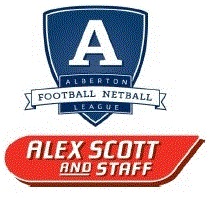 ALBERTON FOOTBALL NETBALL LEAGUEIN-LEAGUE AREA AGREEMENTAn agreement between the Alberton Football Netball League Inc clubs not fielding teams in the Junior competition, being:	DWWWW, M.D.U. , STONY CREEK, TARWIN and TOORA & DISTRICT	(known hereafter as “U/15s”)and clubs fielding teams in the Junior competition, being:	CORNER INLET (consisting of FISH CREEK & FOSTER), DALYSTON, 	INVERLOCH-KONGWAK, KILCUNDA-BASS, KORUMBURRA-BENA, LEONGATHA Jnrs, PHILLIP ISLAND and WONTHAGGI Jnrs.	(known hereafter as “U/13s”)This agreement is signed pursuant to VCFL Rules and Regulations pertaining to permits and clearances and in particular clause 2.10 Area Permits, whereby interchange of players between clubs of the abovementioned League may take place without a clearance and is subject to any provision contained within this agreement.PROVIDING HOWEVERThat this agreement is in force for the 2015 season only.That players from U/13s (from clubs named above) will be allowed to play for U/15s (in clubs named above) under permit.That prior to playing for U/15s each player will obtain written permission to do so from his parent/guardian and home club on the required Permit form. The permit shall be in triplicate and a copy shall be forwarded to the Secretary of the League, the permit club and a copy retained by the home club.After completion of the aforesaid Permit form, the player shall be entered onto the Fox Sport Pulse website under a Matchday Permit (for one day only) or alternatively for the season under a Local Interchange Permit for a specified period and approved by each party.The number of players played by one club under this agreement shall be limited to six (6) on any one day.Permit players will not be eligible to play in U/15s finals.Permit players shall not be granted a Permit to play Interleague for any permit club.AND FURTHERMOREAny player reported under this agreement will be dealt with in the usual manner. Suspension will be from the player’s home club.It is further agreed that the Secretary of the League shall take the necessary steps to ensure adequate recording of the effected player’s movements and shall advise as a matter of urgency, Independent Tribunal decisions in cases of Permit players charged with field offences.President:									/	/2015PRINT NAME:Secretary:									/	/2015PRINT NAME: